Core Unit 3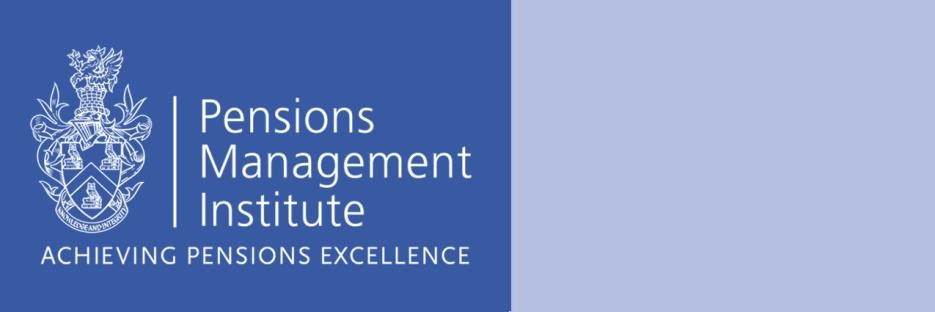 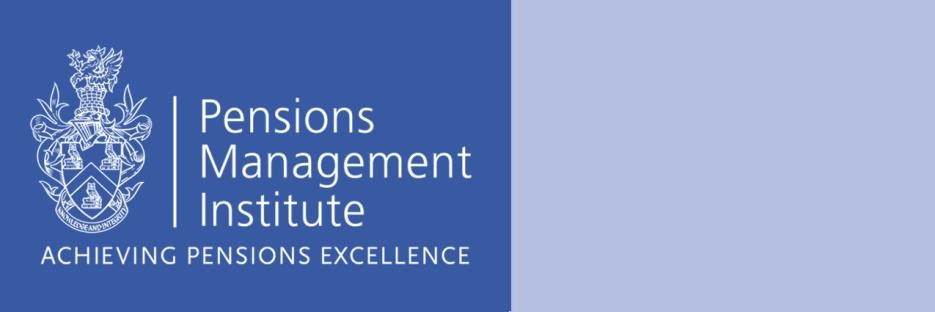 Running a Workplace Pension SchemeAssignment 5(Part 6 – Special Situations)Recommended Time: 1 HourList the key activities a DB scheme should complete within two years during the winding up process.10 marksSummarise the key features of the Financial Assistance Scheme.10 marksExplain the Government’s 10 steps to Cyber Security.10 marksWrite a short note on the cross border provisions.5 marksWrite a short note on the New Financial Guidance Body.5 marksDraft a note that explains the action that is being taken to combat pension scams.10 marksCore Unit 3 Assignment 5	2020 Edition© The Pensions Management Institute 2020